1) Listen and draw lines. 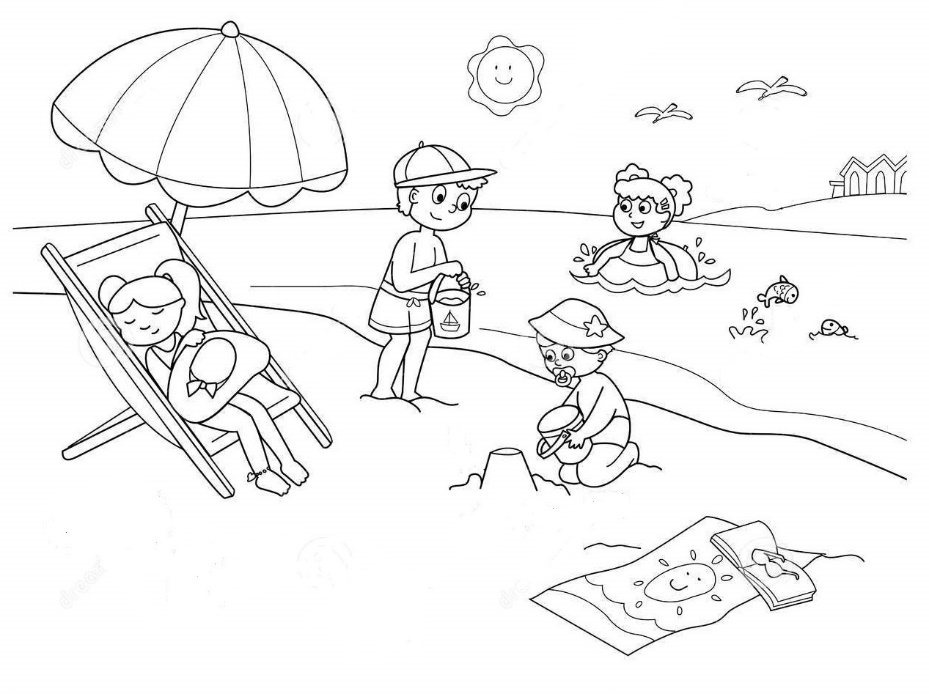 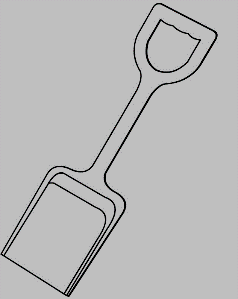 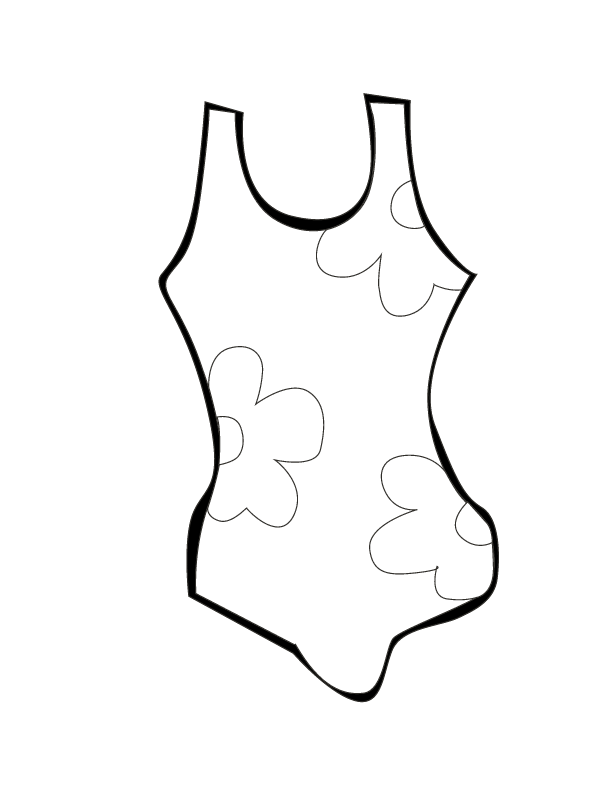 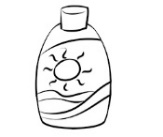 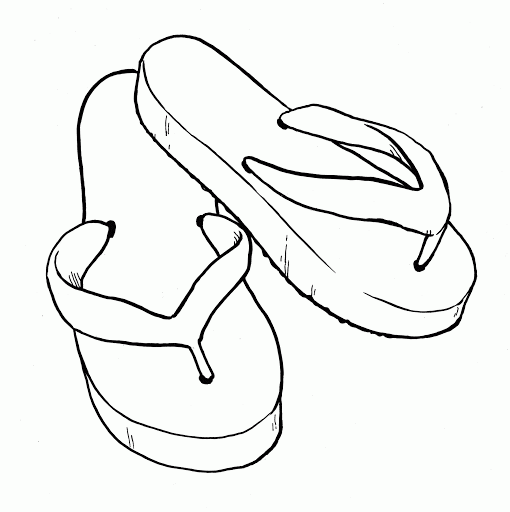 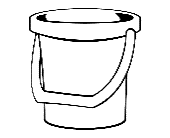 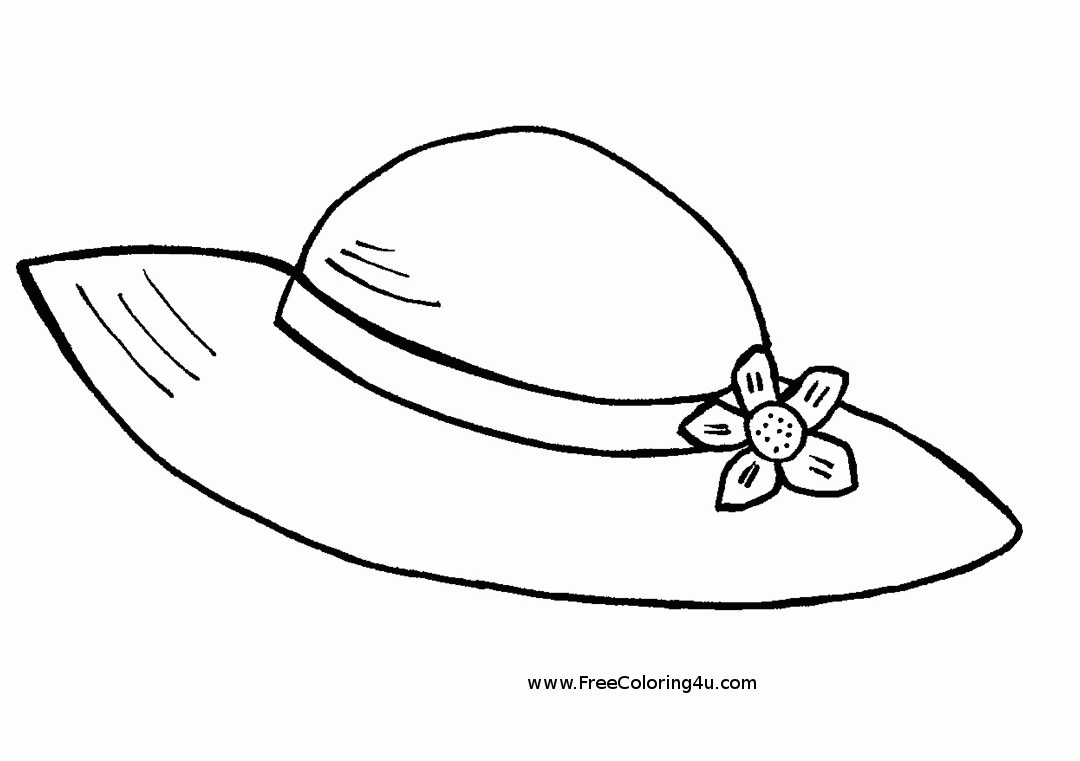 2) Listen and order the outdoor activities. 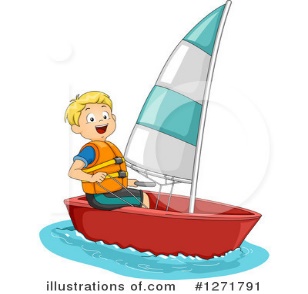 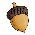 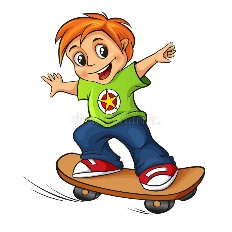 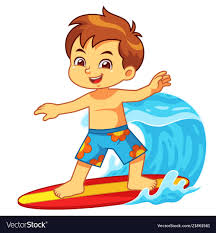 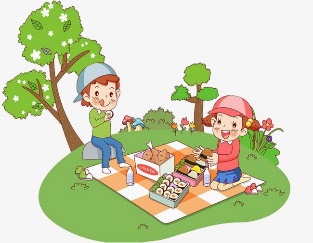 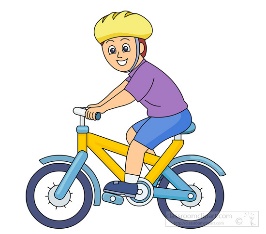 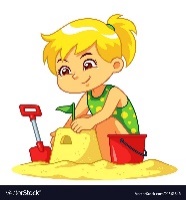 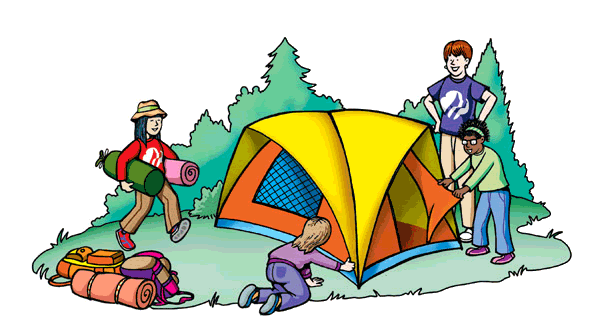 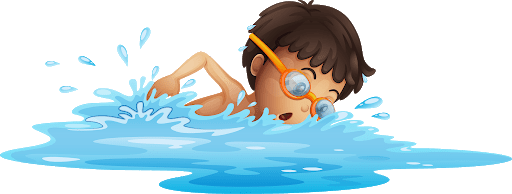 TRANSCRIPTEXERCISE 1OneThe spade is in front of the bucket.TwoThe swimsuit is on the beach umbrella.Three The flip flops are near the sea. Four	The sunscreen is under the chair.FiveThe bucket is behind the chair.FiveThe hat is on the towel.EXERCISE 2SurfingRiding a bikeSkateboardingCampingBuilding a sandcastleHaving a picnicSwimmingSailingANSWER KEYEXERCISE 1OneThe spade is in front of the bucket.TwoThe swimsuit is on the beach umbrella.Three The flip flops are near the sea. Four	The sunscreen is under the chair.FiveThe bucket is behind the chair.FiveThe hat is on the towel.EXERCISE 2Name: ____________________________    Surname: ____________________________    Nber: ____   Grade/Class: _____Name: ____________________________    Surname: ____________________________    Nber: ____   Grade/Class: _____Name: ____________________________    Surname: ____________________________    Nber: ____   Grade/Class: _____Assessment: _____________________________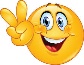 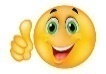 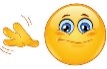 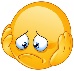 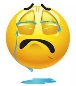 Date: ___________________________________________________    Date: ___________________________________________________    Assessment: _____________________________Teacher’s signature:___________________________Parent’s signature:___________________________31867254